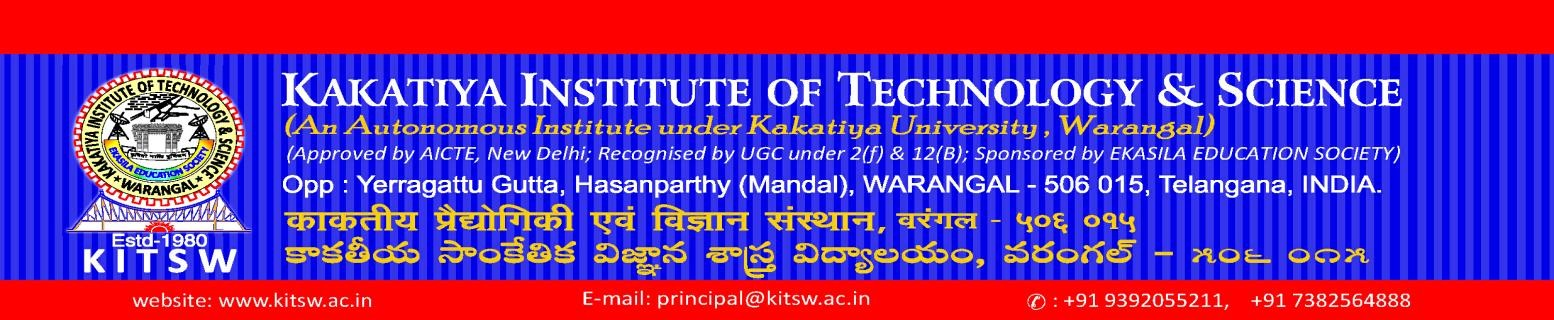 DEPARTMENT OF ELECTRONICS AND COMMUNICATION ENGINEERING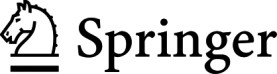 4th International Conference onComputer & Communication Technologies (IC3T) 2022Registration FormPaper ID:Paper Title:Authors Names:Amount Paid:Transaction ID:Date of Transaction:Mode of Payment:Your Transaction details (Account No., bank name, Branch Name, IFSC Code):Receipt Enclosed (Yes/No):Name of the Author (Who done transaction)